ORDENANZA IX – Nº 550ANEXO X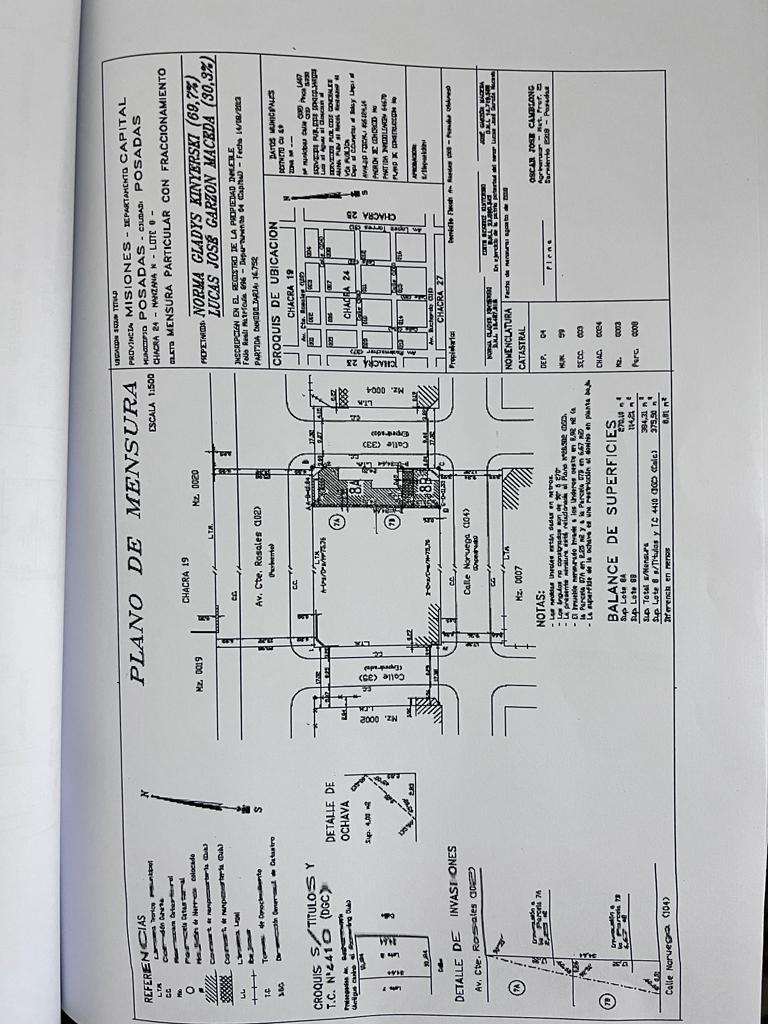 